ESCUELA SUPERIOR POLITÉCNICA DEL LITORAL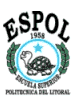 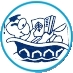 FACULTAD DE INGENIERIA MARÍTIMA Y CIENCIAS DEL MARFUNDAMENTOS DE PRODUCCIÓNExamen del 1er Parcial 60pts (+ 20 trabajo investigación + 20 Lecciones, deberes y prácticas).Dibuje y explique la rueda del éxito (10p)Enumere y explique brevemente (2 líneas c/u) las ventajas en función de energía de los animales poiquilotérmicos acuáticos (10p)Enumere y explique brevemente (2 líneas c/u) las ventajas y desventajas del agua como medio de cultivo (10p)Dibuje el ciclo del nitrógeno en una piscina de acuicultura (10p).Se tiene un tanque de 10 m3 con postlarvas de camarón. Se pesca todo el tanque y sacan las postlarvas en baldes con 15 litros de agua. En total se pasan 158 baldes. A cada balde se le saca una muestra de 150 ml de agua con larva y se la pone en otro balde de muestra. Al final se regula el volumen del balde de muestra a 12 litros. Se saca una submuestra de 120 ml del balde de muestra, que al contar da 130 PLs. Calcule el total de larva en el tanque (10p).Se tienen un tanque de 10 M3 con postlarvas de camarón. Se pescan 3 chayadas de larva y se pesan las postlarvas mientras son cosechadas. De cada chayada se toma una muestra, la cual es pesada y contada dando los siguientes resultados:Calcule el total de larva pescada y su peso promedio (10p)ChayadaPeso PLs (g)Peso muestra(g)# de PLs en muestra1860 1.03002982 1.224031,045 0.8312Total